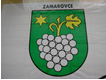  OBEC ZAMAROVCE, 911 05 ZAMAROVCE                                 Z á v e r e č n ý   ú č e t Obce  Zamarovceza rok 2016Predkladá : Stanislav ČerveňanSpracoval: Ľubica HatnančíkováV Zamarovciach, dňa 28.02.2017Návrh záverečného účtu vyvesený na úradnej tabuli dňa 01.03.2017Záverečný účet schválený OZ dňa ........................., uznesením č. .................. Záverečný účet obce za rok 2016 obsahuje: Rozpočet obce na rok 2016  Rozbor plnenia príjmov za rok 2016  Rozbor čerpania výdavkov za rok 2016Prebytok/schodok rozpočtového hospodárenia za rok 2016Tvorba a použitie prostriedkov rezervného a sociálneho fondu za rok 2016Bilancia aktív a pasív k 31.12.2016Prehľad o stave a vývoji dlhu k 31.12.2016 Údaje o hospodárení príspevkových organizácií k 31.12.2016Prehľad o poskytnutých dotáciách právnickým osobám a fyzickým osobám - podnikateľom podľa § 7 ods. 4 zákona č.583/2004 Z.z.Údaje o nákladoch a výnosoch podnikateľskej činnosti za rok 2016Finančné usporiadanie finančných vzťahov voči:zriadeným a založeným právnickým osobámštátnemu rozpočtuštátnym fondomrozpočtom iných obcírozpočtom VÚCHodnotenie plnenia programov obce Záverečný účet obce za rok 20161. Rozpočet obce na rok 2016Základným   nástrojom  finančného  hospodárenia  obce  bol   rozpočet   obce   na  rok   2016.Obec v roku 2016 zostavila rozpočet podľa ustanovenia § 10 odsek 7) zákona č.583/2004 Z.z. o rozpočtových pravidlách územnej samosprávy a o zmene a doplnení niektorých zákonov v znení neskorších predpisov. Rozpočet obce na rok 2016 bol zostavený ako prebytkový.  Hospodárenie obce sa riadilo podľa schváleného rozpočtu na rok 2016. Rozpočet obce bol schválený obecným zastupiteľstvom dňa 10.12.2015 uznesením OZ č.77/2015. Bol zmenený päťkrát. prvá zmena schválená dňa 14.04.2016 uznesením č. 10/2016, druhá zmena schválená dňa 13.06.2016 uznesením č. 28/2016, tretia zmena  schválená dňa 08.09.2016 uznesením č. 54/2016,štvrtá zmena schválená dňa 06.10.2016 uznesením č. 65/2016,piata zmena schválená dňa 08.12.2016 uznesením č. 95/2016,pri každej zmene rozpočtu bolo prijaté aj rozpočtové opatrenie starostu obce.Po poslednej úprave bol rozpočet nasledovný:Upravený rozpočet obce k 31.12.2016.           Rozpočet obce v EURz toho:2. Rozbor plnenia príjmov za rok 2016 v EUR 1.1.) Bežné príjmy – daňové príjmy : a) Výnos dane z príjmov poukázaný územnej samospráve Z predpokladanej finančnej čiastky vo výške 253.421,00 € z výnosu dane z príjmov boli k 31.12.2016 poukázané prostriedky zo ŠR prostredníctvom Daňového úradu v Trenčíne  vo výške 253.561,86 €, čo predstavuje plnenie na 100 %.b) Daň z nehnuteľností, za psa, za ubytovanie, za užívanie verejného priestranstva, za komunálny odpadZ rozpočtovaných 69.253,00 € na uvedené dane bol skutočný príjem k 31.12.2016 v sume 64.345,83 €, čo je  93 % plnenie. Príjmy dane z pozemkov boli vo výške		 16.387,91    € Príjmy dane zo stavieb boli vo výške 		 25.289,12    € Daň za psa bola vo výške			      918,00     €  Daň za ubytovanie                                                             81,00    €   Daň za miesto					        48,72     €Daň za komunálny odpad                                         21.621,08    €K 31.12.2016 obec eviduje daňové pohľadávky spolu:       497,68    €    a) daň za komunálny odpad - občania r. 2013                     20,18  €    b) daň za komunálny odpad - občania r. 2014                   145,00  €   c) daň za komunálny odpad - občania r. 2015                     332,50  €1.2.) Bežné príjmy - nedaňové príjmy :  a) Príjmy  z vlastníctva majetku, prenajatých budov, priestorov a objektovZ rozpočtovaných 22.155,00 € bol skutočný príjem k 31.12.2016 vo výške 19.248,21 €, čo je 87 % plnenie. Ide o príjem z prenájmu pozemkov vo výške 2.344,10 €, z prenájmu budov, priestorov a objektov vo výške  16.499,99 €, použitie traktora vo výške 404,12 €. K 31.12.2016 obec eviduje nedaňové pohľadávky:	               426,00 € 	    a/ prenájom pozemkov                                                                     278,80 €    b/ poplatok za zberné suroviny                	                                46,40 €       c/ poplatok za refundáciu réžie budovy Kačabár                          100,80  €b) Administratívne poplatky a iné poplatky a platbyAdministratívne poplatky - správne poplatky, rybársky poplatok, príjem z predajných automatov, poplatok za rozkopávkové povolenie. Z rozpočtovaných 5.979,00 € bol skutočný príjem k 31.12.2016 vo výške 5.134,99 €, čo je 86 % plnenie. c) Prevažnú časť ostatných poplatkov tvoria  nasledovné príjmy:     - poplatok za Dom smútku.,  poplatok za zberné suroviny, poplatok za vyhlášku v rozhlase, poplatok za knihy , publikácie, tlačivá, poplatok za kopírovacie práce, poplatok za sprístupnenie informácií, poplatok za opatrovateľskú službu, poplatok za zapožičanie inventáru, poplatky cintorínske, poplatky za MŠ, poplatky za prebytočný H Majetok, poplatok za znečisťovanie ovzdušia, poplatok za multifunkčné ihrisko, poplatok SSÚ, poplatok za práce s traktorom, Z rozpočtovaných 23.254,00 € bol skutočný príjem k 31.12.2016 vo výške 19.602,41 €, čo je 83 %. 1.3.) Bežné príjmy - ostatné príjmy : -  úroky, dobropisy, poistné plnenia, refundácie elektrickej energie, kurzové zisky1.4.) Bežné príjmy – decentralizačné dotácie a granty : Obci boli poskytnuté nasledujúce dotácie a grantyGranty a transfery boli účelovo viazané a boli použité v súlade s ich účelom.2) Kapitálové príjmy : a) Príjem kapitálový transfer :Z rozpočtovaných 26.696,00 € bol skutočný príjem k 31.12.2016 vo výške  20.910,00 €, čo je 78 %  plnenie. Ide o príjem z predaja pozemkov.	Obci boli poskytnuté nasledujúce dotácie a granty 3) Príjmové finančné operácie : V roku 2016 bolo  schválené použitie rezervného fondu vo výške 286.712,00 €  a skutočne použité 130 %.3. Rozbor čerpania výdavkov za rok 2016 v EUR.  1) Bežné výdavky :v tom: a) Mzdy, platy, služobné príjmy a ostatné osobné vyrovnaniaZ rozpočtovaných 127.662,56 €  bolo skutočné čerpanie k 31.12.2016 vo výške 124.616,99 €, čo je 98 % čerpanie. Patria sem mzdové prostriedky starostu obce, zástupcu starostu obce,kontolóra obce, pracovníkov OcÚ, služieb obce, materskej školy, školskej jedálne, opatrovateľskej služby, mzdy za Voľby do NR SR, SSÚ. b) Poistné a príspevok do poisťovníZ rozpočtovaných  60.432,00  € bolo skutočne čerpané k 31.12.2016 vo výške  56.157,85  €,   čo je  93 % čerpanie. Sú tu zahrnuté povinné odvody poistného z miezd pracovníkov za zamestnávateľa vo výške 34,95 % z hrubých miezd pracovníkov.  c) Tovary a službyZ rozpočtovaných 129.024,65 € bolo skutočne čerpané k 31.12.2016 vo výške 95.095,20 € , čo je 74 % čerpanie. Ide o prevádzkové výdavky všetkých stredísk OcÚ, ako sú cestovné náhrady, energie, materiál, dopravné, rutinná a štandardná údržba a ostatné tovary a služby.d) Bežné transferyZ rozpočtovaných 12.151,00 € bolo skutočne čerpané k 31.12.2016 vo výške 11.128,36 € , čo je 92 % čerpanie. Ide o transfery na úseku Spoločného stavebného úradu, členské ZMOS,RVC,MAS Vršatec, Vlára a  granty TJ, granty JDS, transfery cirkvi, ZŠ, centrám voľného času. 2) Kapitálové výdavky :v tom :									          v  EURa) Ekonomické oblasť - správa     Ide o nasledovné investičné akcie :       - LED TV                                                                                                                                220,00  €        - projekt zastavovací plán obce                                                                                  20.400,00  €       -  nákup pozemkov pod cestu spojnica Hrabovská – Pod Kopánky                              9,00   €       - nákup pozemkov Pod Teheľnou                                                                                      1,20  €       - nákup pozemkov pod cestu Športová                                                                    1.147,00  €          - nákup pozemkov pod chodník K Diaľnici                                                                       1,00  €                  b) Ekonomická oblasť – pozemné komunikácieIde o nasledovné investičné akcie :-  nákup kosačky                                                                                                                495,00 €              -  výstavba komunikácie K Diaľnici                                                                                 828,00 €-  výstavba komunikácie Pod Kopánky                                                                  235.211,59  €-  komunikácia Pod Teheľňou                                                                                              1,20  €c) Ekonomická oblasť – nakladanie s odpadom Ide o nasledovné investičné akcie : -  výstavba zberného dvora pod diaľnicou                                                                 7.951,00  €                                                                                  d) Ekonomická oblasť – nakladanie s odpadovými  vodamiIde o nasledovné investičné akcie :- Splašková kanalizácia Pod Teheľňou                                                                                1,20  €- Splašková kanalizácia K Diaľnici  II.                                                                         11.655,00  €    - Splašková kanalizácia Pod Kopánky                                                                          3.310,11  € e) Ekonomická oblasť – zásobovanie vodou       Ide o nasledovné investičné akcie :			 	- výstavba vodovodu ul. Pod Kopánky - východ                                                          3.346,79 €f) Ekonomická oblasť – verejné osvetlenie       Ide o nasledovné investičné akcie :			 	- obnova VO v obci                                                                                                            1.200,00  €- VO  Pod Kopánky Zamarovce, MK K Diaľnici                                                          17.626,60 € k) Ekonomická oblasť – predprimárne vzdelávanie       Ide o nasledovné investičné akcie :			 	-výstavba MŠ                                                                                                               155.584,01   €3) Výdavkové finančné operácie :4. Prebytok/schodok rozpočtového hospodárenia za rok 2016      4.1. Výsledok hospodárenia – peňažné účtyVýsledok hospodárenia za rok 2016 je prebytok rozpočtu obce vo výške   101.791,65  €, ktorý pozostáva:          - zostatky na bežných bankových účtoch	          96.355,16   €         - zostatok nevyčerpaných účelovo určených prostriedkov                              -1,50   €         - účet SF	             162,32   €         - účet ŠJ                                                                                                                  882,22   €         - účet SSÚ                                                                                                           3.242,29   €         - účet MŠ                                                                                                            1.151,16   €    Prebytok rozpočtu obce za rok 2016 je vo výške 	 96.355,16  €Prebytok rozpočtu v sume 96.355,16 EUR  zistený podľa ustanovenia § 10 ods. 3 písm. a) a b) zákona č. 583/2004 Z.z. o rozpočtových pravidlách územnej samosprávy a o zmene a doplnení niektorých zákonov v znení neskorších predpisov, navrhujeme použiť na :	tvorbu rezervného fondu	96.355,16  EUR Zostatok finančných operácií podľa § 15 ods. 1 písm. c) zákona č. 583/2004 Z.z. o rozpočtových pravidlách územnej samosprávy a o zmene a doplnení niektorých zákonov v znení neskorších predpisov v sume 96.355,16  EUR, navrhujeme použiť na :tvorbu rezervného fondu	96.355,16 EUR Na základe uvedených skutočností navrhujeme tvorbu rezervného fondu za rok 2016 vo výške 96.355,16 EUR. 	Rozdelenie prebytku rozpočtu za rok 2016 vo výške 96.355,16 €  (RF), bude schválené samostatným uznesením. 4.2. Výsledok hospodárenia – účtovníctvo Celkové náklady				         411.635,14  €Celkové výnosy				         476.428,60  €Hospodársky výsledok - zisk	                                        64.793,46    €        5. Tvorba a použitie prostriedkov rezervného a sociálneho fonduRezervný fondPrebytok hospodárenia z roku 2015 dosiahol výšku 379.377,28 €  (bežné účty obce). Rezervný fond v roku 2016 bol tvorený vo výške 77 % prebytku hospodárenia.			          Sociálny fondTvorbu a použitie sociálneho fondu upravuje kolektívna zmluva vyššieho stupňa pre zamestnávateľov, ktorí pri odmeňovaní postupujú podľa zákona č. 553/2003 Z.z. o odmeňovaní niektorých zamestnancov pri výkone práce vo verejnom záujme na rok 2016.6. Bilancia aktív a pasív k 31.12.2016 v EUR A K T Í V A P A S Í V A7. Prehľad o stave a vývoji dlhu k 31.12.2016 Stav úverov k 31.12.2016 Obec v roku 2016 neuzatvorila žiaden úver.8. Údaje o hospodárení príspevkových organizácií Obec nemá zriadené príspevkové organizácie.9. Prehľad o poskytnutých dotáciách  právnickým osobám a fyzickým osobám - podnikateľom podľa § 7 ods. 4 zákona č.583/2004 Z.z.Obec v roku 2016 poskytla dotácie v súlade so VZN č. 5/2005 o dotáciách, právnickým osobám na podporu všeobecne prospešných služieb,  na všeobecne prospešný alebo verejnoprospešný účel. 10. Údaje o nákladoch a výnosoch podnikateľskej činnostiObec Zamarovce nemá podnikateľskú činnosť.   11. Finančné usporiadanie vzťahov voči štátnemu rozpočtuV súlade s ustanovením § 16 ods.2 zákona č. 583/2004 o rozpočtových pravidlách územnej samosprávy a o zmene a doplnení niektorých zákonov v znení neskorších predpisov má obec finančne usporiadať svoje hospodárenie vrátane finančných vzťahov k  k štátnemu rozpočtu, štátnym fondom, rozpočtom iných obcí a k rozpočtom VÚC.Finančné usporiadanie voči štátnemu rozpočtu12. Hodnotenie plnenia programov obce - Hodnotiaca správa k plneniu programového rozpočtu        Rozpočet bol schvaľovaný v obecnom zastupitreľstve dňa 10.12.2015 č. uzn. 77  bez programovej štruktúry obce.13. Návrh uznesenia:Obecné zastupiteľstvo berie na vedomie správu hlavného kontrolóra a stanovisko k Záverečnému účtu za rok 2016.Obecné zastupiteľstvo schvaľuje Záverečný účet obce a celoročné hospodárenie bez výhrad.Bežné príjmy443.606,11Bežné výdavky367.539,21Kapitálové príjmy113.696,00Kapitálové výdavky473.952,60Príjmové finančné operácie286.712,00Výdavkové finančné operácie            0,00Rozpočet na rok 2016Skutočnosť k 31.12.2016% plnenia844.014,11               879.331,69104Rozpočet na rok 2016Skutočnosť k 31.12.2016% plnenia322.674,00               317.907,6999,00Rozpočet na rok 2016Skutočnosť k 31.12.2016% plnenia51.388,0043.872,1785Rozpočet na rok 2016Skutočnosť k 31.12.2016% plnenia261,00173,7467Rozpočet na rok 2016Skutočnosť k 31.12.2016% plnenia69.283,1136.772,0253P,č.PoskytovateľSuma v €Účel Minist. Dopr.,výst. a reg. Rozvoja SR 41,90Miestne a účelové komunikácieMinist. Dopr.,výst. a reg. Rozvoja SR	           902,10Spoločný stavebný úradMinist.vnútra SR              90,73Na životné prostredieOkresný úrad2.224,00Dotácia na vzdelávanie v MŠMinisterstvo vnútra SR         332,30Register obyvateľstvaOkresný úrad      708,80Voľby do NR SRŠR-DPH    22.773,75Výstavba kamerového systémuŠR-DPH       3.855,29  Výstavba obecný parkÚPSVaR     5.843,15Dotácia projekt č. 50j - zamestnanecRozpočet na rok 2016Skutočnosť k 31.12.2016% plnenia113.696,00106.617,3794P,č.PoskytovateľSuma v €Účel MŠVVaŠ SR      85.707,37Obnova VO v obciRozpočet na rok 2016Skutočnosť k 31.12.2016% plnenia286.712,00373.988,70130Rozpočet na rok 2016Skutočnosť k 31.12.2016% plnenia841.491,81782.002,7693Rozpočet na rok 2016Skutočnosť k 31.12.2016% plnenia367.539,21323.014,0688Funkčná klasifikácia SkutočnosťRozpočet% plneniaSpráva obce153.329,94173.456,6188Bankové poplatky252,32354,0071Všeobecné verejné služby          (Voľby do NR SR)593,00593,60100Civilná ochrana                 033,000Požiarna ochrana                 31,2633,0095Miestne komunikácie1.598,525.328,0030Komunálny odpad31.607,1633.850,0093SSÚ transfer obce1.521,602.277,0067Spoločný  SSÚ11.287,4011.655,0097Služby obce, menšie obecné služby1.794,762.162,0083Verejné osvetlenie4.386,8111.428,0038Šport7.519,058.339,0090Kultúra1.972,62                      3.112,0063Obecné noviny, rozhlas687,82                   1.346,0051Správa cintorína                  882,741.836,0048Materská škola76.764,1682.750,0093Základná škola500,00500,00100Školská jedáleň pri MŠ17.990.3318.477,0097Semináre, školenia1.376,001.525,0090Centrá voľného času378,00395,0096Sociálne služby, opatrovateľská služba, staroba8.540,578.017,00107Rozpočet na rok 2016Skutočnosť k 31.12.2016% plnenia473.952,60458.988,7097Funkčná klasifikáciaSkutočnosťRozpočet% plneniaLED TV          220,00                220,00100Nákup pozemkov     1.158,20           4.022,2029Kosačka        495,00                500,0099Výstavba komunikácie pod Kopánky        235.211,59           235.212,00100Výstavba komunikácie K Diaľnici                828,00                   828,00100Komunikácia Pod Teheľňou                    1,20                        1,20100Projekt územný plán obce          20.400,0026.000,0078 Zberný dvor             7.951,0010.030,0079Vodovod ul. Pod Kopánky - východ             3.346,793.347,00100Splašková kanalizácia Pod  Kopánky             3.310,115.000,0066Splašková kanalizácia K Diaľnici II.         11.655,0012..000,0097Splašková kanalizácia Pod Tehelňou                    1,201,20100Obnova Vo v obci             1.200,001.200,00100VO Pod Kopánky Zamarovce, MK K Diaľnici          17.626,6020.000,0088Výstavba MŠ        155.584,01155.591,00100Rozpočet na rok 2016Skutočnosť k 31.12.2016% plnenia0,000,000Hospodárenie obce Skutočnosť k 31.12.2016 v EURSkutočnosť k 31.12.2016 v EURBežné  príjmy spolu398.725,62z toho : bežné príjmy obce 398.725,62             bežné príjmy RO0,00Bežné výdavky spolu323.014,06z toho : bežné výdavky  obce 323.014,06             bežné výdavky  RO0,00Bežný rozpočet75.711,56Kapitálové  príjmy spolu106.617,37z toho : kapitálové  príjmy obce 106.617,37             kapitálové  príjmy RO0,00Kapitálové  výdavky spolu458.988,70z toho : kapitálové  výdavky  obce 458.988,70             kapitálové  výdavky  RO0,00Kapitálový rozpočet -352.371,33Prebytok/schodok bežného a kapitálového rozpočtu-276.659,77Vylúčenie z prebytku 933,37Upravený prebytok/schodok bežného a kapitálového rozpočtu-276.659,77Príjmové finančné operácie 373.988,70Výdavkové finančné operácie0,00Rozdiel finančných operácií373.988,70Príjmy spolu  879.331,69VÝDAVKY SPOLU782.002,76Hospodárenie obce 97.328,93Vylúčenie z prebytku933,37Upravené hospodárenie obce96.355,16NákladyEURSpotrebované nákupy38.371,51Služby66.502,32Osobné náklady231.325,75Dane a poplatky10,81Ostatné náklady na prev.činnosť82,56Odpisy, rezervy, opravné  položky 66.497,17Finančné náklady495,14Náklady na transfery8.317,00Daň z príjmov32,88Spolu náklady411.635,14VýnosyEURTržby za vlastné výkony23.434,31Aktivácia DHM                         74.561,12Daňové výnosy, poplatky333.555,21Ostatné prevádzkové výnosy30,00Finančné výnosy173,74Mimoriadne výnosy0Výnosy z transferov44.674,22Spolu výnosy                   476.428,60Fond rezervnýSuma v EURZS k 1.1.2016290.297,32  €Prírastky - z prebytku hospodárenia                                             265.046,54  Úbytky458.988,70            V tom: Uznesenie obecného zastupiteľstva zo dňa 10.12.2015 č. uzn. 77/2015- LED televízor-  zberný dvor-   projekt zastavovací plán obce                                                                                    -   nákup pozemkov pod cestu spojnica Hrabovská – Pod Kopánky                              -  nákup pozemkov Pod Teheľnou                                                                                     - nákup pozemkov pod cestu Športová                                                                   - nákup pozemkov pod chodník K Diaľnici                                                                                       -  nákup kosačky                                                                                                                          -  výstavba komunikácie K Diaľnici                                                                                 -  výstavba komunikácie Pod Kopánky                                                                  -  komunikácia Pod Teheľňou                                                                                              -  splašková kanalizácia Pod Teheľňou                                                                                -  splašková kanalizácia K Diaľnici  II.                                                                           -  splašková kanalizácia Pod Kopánky                                                                          -  výstavba vodovodu ul. Pod Kopánky - východ                                                        -  obnova VO v obci                                                                                                           - VO  Pod Kopánky Zamarovce, MK K Diaľnici                                                          - výstavba MŠ                                                                                                             220,00 €        7.951,00 €     20.400,00 €               9,00 €               1,20 €      1.147,00 €              1,00,€          495,00 €          828,00 €  235.211,59 €               1,20 €               1,20 €     11.655,00 €        3.310,11 €3.346,79 €1.200,00  €    17.626,60 €   155.584,01   €Krytie schodku hospodárenia 0Ostatné úbytky0KZ k 31.12.201696.355,16  €Sociálny fondSuma v EURZS k 1.1.2016                             21,16Prírastky - povinný prídel -   1,05 %                                          1.371,23Prírastky - úroky                           -Úbytky   -  stravovanie                                               913,07               - regenerácia prac. sily                           258,00               - cestovné                            59,00KZ k 31.12.2016                            162,32   Názov  ZS  k  1.1.2016KZ  k  31.12.2016Neobežný majetok spolu1.436.289,432.085.312,36z toho :Dlhodobý nehmotný majetok                            3.198,88                         19.201,92Dlhodobý hmotný majetok1.146.194,511.636.826,44Dlhodobý finančný majetok   286.895,04    429.284,00Obežný majetok spolu383.591,55106.324,22z toho :Zásoby    577,36790,55Dlhodobé pohľadávky  678,603.244,34Pohľadávky z nedaňových príjmov  1.399,78332,50Pohľadávky z daňových príjmov408,53165,18Pohľadávky voči zamestnancom1.150,000Finančný majetok                  379.377,28                      101791,65Časové rozlíšenie2.792,241.888,18z toho:Náklady budúcich období1.793,441.462,18Príjmy budúcich období                           998,80                         426,00SPOLU               1.822.673,22             2.193.524,76NázovZS  k  1.1.2016KZ  k  31.12.2016Vlastné imanie1.496.671,471.561.464,93z toho :Výsledok hospodárenia1.496.671,471.561.464,93Nevysporiadaný výsledok min. rokov1.800.218,561.496.671,47Výsledok hosp. za účtovné obdobie-  303.547,09     64.793,46Záväzky   17.323,37    21.720,44z toho :Rezervy 700,00         700,00Zúčtovanie medzi subjektami verejnej správy 33,00             0,00Dlhodobé záväzky  337,63    1.406,94Krátkodobé záväzky16.252,7419.613,50Bankové úvery a ostatné prij.výp.0         0,00Časové rozlíšenie308.678,38610.339,39z toho:Výdavky budúcich období      285,09       2.973,81Výnosy budúcich období308.393,29607.365,58SPOLU1.822.673,222.193.524,76Stav záväzkov k 31.12.2016Druh záväzkuZáväzky celkom k 31.12.2016 v EURz toho v  lehote splatnosti z toho po lehote splatnostiDruh záväzkov voči: dodávateľom0,000,000,00zamestnancom11.183,0211.183,020,00poisťovniam 7.013,787.013,780,00daňovému úradu1.416,701.416,700,00štátnemu rozpočtu0,000,000,00bankám0,000,000,00štátnym fondom0,000,000,00ostatné záväzky0,000,000,00Záväzky spolu k 31.12.201619.613,5019.613,500,00Veriteľ ÚčelVýška poskytnutého úveruRočná splátka istiny za rok 2016Ročná splátka úrokov za rok 2016Zostatok úveru (istiny) k 31.12.2016Roksplatnosti-------Žiadateľ dotácieÚčelové určenie dotácie : uviesť - bežné výdavky                                           - 1 -Suma poskytnutých finančných prostriedkov- 2 - Suma skutočne použitých finančných prostriedkov3 - Rozdiel(stĺ.2 - stĺ.3 )- 4 - Telovýchovná jednota - bežné výdavky6.839,00 EUR 6.839,00 EUR 0Základná škola – bežné výdavky        500,00 EUR       500,00 EUR             0Centrá voľného času  378,00 EUR       378,00 EUR             0Jednota dôchodcov Slovenska – bežné výdavky         300,00 EUR       300,00 EUR             0Rímskokatolícka cirkev farnosť Tn-Orechové-bežné výdavky         300,00 EUR       300,00 EUR             0Spoločný stavebný úrad -  bežné výdavky      1.521,60 EUR    1.521,60 EUR            0K 31.12.2016 boli vyúčtované všetky dotácie, ktoré boli poskytnuté v súlade so VZN č. 5/2005 o dotáciách.K 31.12.2016 boli vyúčtované všetky dotácie, ktoré boli poskytnuté v súlade so VZN č. 5/2005 o dotáciách.K 31.12.2016 boli vyúčtované všetky dotácie, ktoré boli poskytnuté v súlade so VZN č. 5/2005 o dotáciách.K 31.12.2016 boli vyúčtované všetky dotácie, ktoré boli poskytnuté v súlade so VZN č. 5/2005 o dotáciách.                  Poskytovateľ-1- Účelové určenie grantu, transferu-2-Suma poskytnutých prostriedkov v roku 2016-3- Suma použitých prostriedkov v roku 2016-4- Rozdiel(stĺ.3 - stĺ.4 )Minist. Dopr.,výst. a reg. Rozvoja SR Miestne a účelové komunikácie         41,90          41,900Minist. Dopr.,výst. a reg. Rozv.a SRSpoločný stavebný úrad	           902,10	           902,100Okresný úradDotácia na vzdelávanie v MŠ     2.224,00     2.224,000Ministerstvo vnútra SRRegister obyvateľstva         332,30        332,300Okresný úradVoľby do NR SR         708,80        708,800Krajský úrad životného prostrediaStarostlivosť o životné prostredie           90,73           90,730ÚPSVaRDotácia projekt č. 50j - zamestnanec             5.843,15            5.843,15  0 